EDITAL PREGÃO Nº 13/2021DESTINADO EXCLUSIVAMENTE À PARTICIPAÇÃO DE MICROEMPRESAS E EMPRESAS DE PEQUENO PORTE, CONFORME ART. 48 E INCISOS DA LEI COMPLEMENTAR Nº 123/2006 COM REDAÇÃO DETERMINADA PELA LEI COMPLEMENTAR Nº 147/2014.1 – PREÂMBULOO Consórcio Público Intermunicipal de Saúde do Setentrião Paranaense – CISAMUSEP, com a devida autorização expedida pelo Secretário Executivo Sr. Janilson Marcos Donasan, de conformidade com o disposto na Lei Federal nº 8.666, de 21 de junho de 1993, na Lei Federal nº 10.520, de 17 de junho de 2002 e no Decreto Federal nº 10.024, de 20 de setembro 2019, todos combinados com a Lei Complementar nº 123/2006, de 14 de dezembro de 2006 e a Lei Estadual nº 15.608, de 16 de agosto de 2007, torna pública a realização de procedimento de licitação, na modalidade PREGÃO, realizado na forma ELETRÔNICA, sob nº 13/2021, do tipo Menor Preço por Item, no dia 06 de agosto de 2021, às 09h, tendo como objeto a seleção das melhores propostas para a contratação de empresa para o fornecimento de Materiais de Informática utilizados no CISAMUSEP, destinado exclusivamente à participação de Microempresas e Empresas de Pequeno Porte, conforme art. 48 e incisos da Lei Complementar nº 123/2006 com redação determinada pela Lei Complementar nº 147/2014, nas condições fixadas neste Edital e seus Anexos.DATA E HORA DA ABERTURA DA SESSÃO PÚBLICA:06 de agosto de 2021 às 09hUASG: 927763 - CONSÓRCIO PÚB. INT. DE SAÚD. DO SET. PARANAENSE/PR.Local da Sessão Pública: www.comprasgovernamentais.gov.br 1.1 – Consoante o disposto no artigo 53 Decreto Federal nº 10.024, de 20 de setembro de 2019, para todas as referências de tempo contidas neste Edital será observado o horário de Brasília/DF.1.2 – O recebimento das propostas, envio dos documentos de habilitação, abertura e disputa de preços, será exclusivamente por meio eletrônico, no endereço www.comprasgovernamentais.gov.br.1.3 – A abertura da sessão pública do PREGÃO ELETRÔNICO ocorrerá 06 de agosto de 2021 às 09h, no site www.comprasgovernamentais.gov.br, nos termos das condições descritas neste Edital.1.4 – É VEDADA A IDENTIFICAÇÃO DOS PROPONENTES LICITANTES NO SISTEMA, EM QUALQUER HIPÓTESE, ANTES DO TÉRMINO DA FASE COMPETITIVA DO PREGÃO (Decreto nº 10.024/2019, art. 30, § 5º).2 – OBJETO2.1 – O presente Pregão Eletrônico tem por objeto a seleção das melhores propostas para contratação de empresa para o fornecimento de Materiais de Informática utilizados no CISAMUSEP, destinado exclusivamente à participação de Microempresas e Empresas de Pequeno Porte, conforme art. 48 e incisos da Lei Complementar nº 123/2006 com redação determinada pela Lei Complementar nº 147/2014.2.2 – Devem estar incluídas no preço, todas as despesas frete/transporte, incluindo mão de obra, seguros, deslocamento, garantia, tributos e/ou contribuições e quaisquer outros encargos indispensáveis ao perfeito cumprimento das obrigações decorrentes desta licitação.3 – PRAZOS E CONDIÇÕES DE ENTREGA DO OBJETO3.1 – A entrega dos itens dar-se-á de acordo com as quantidades descritas na tabela abaixo, com previsão em duas etapas, sendo a primeira imediata e a segunda com previsão para novembro/2021.3.2 – A primeira entrega deverá ser realizada no prazo de até 10 (dez) dias a partir do recebimento da Nota de Empenho ao adjudicatário e a segunda entrega será solicitada por escrito pelo Fiscal do Contrato devendo ser realizada no prazo de até 10 (dez) dias após a solicitação.3.3 – Os materiais deverão ser entregues na sede do CISAMUSEP, na Rua Pioneiro Antônio Paulo da Silva, nº 1275, Jardim Ipanema, na cidade de Maringá – PR, das 08h às 11h30min e das 14h às 16h30min, devendo a entrega ser agendada previamente, com antecedência mínima de 24 (vinte e quatro) horas, pelo telefone (44) 3123-8300, com o Fiscal do Contrato.3.4 – Nos termos dos artigos 73 a 76 da Lei Federal nº 8.666/93, o objeto deste Edital será recebido:3.4.1 – Provisoriamente, no ato da entrega do(s) produto(s), para posterior verificação da conformidade do material com as especificações do objeto licitado;3.4.2 – Definitivamente, em até 10 (dez) dias úteis, contados do recebimento provisório dos materiais, após criteriosa inspeção e verificação de que o produto adquirido se encontra em perfeitas condições de utilização, além de atender às especificações do objeto contratado;3.4.3 – O recebimento definitivo dos materiais não exclui a responsabilidade da empresa a ser Contratada quanto aos vícios ocultos, ou seja, aqueles só manifestados quando da sua normal utilização por este Consórcio Público de Saúde, nos termos do Código de Defesa do Consumidor.3.5 – Todos os materiais deverão estar acondicionados em suas embalagens originais, nas quais constarão os dados referentes à identificação, à marca do respectivo fabricante, à data de fabricação e ao prazo de validade, entre outros. O acondicionamento dos materiais deverá estar em condições adequadas para proteger o conteúdo contra danos durante o transporte, sob condições que envolvam embarques, desembarques, transportes rodoviários, marítimos, ferroviários e/ou aéreos, sendo a empresa vencedora responsável até a entrega em seu destino final, sem ônus para o CISAMUSEP.3.6 – O CISAMUSEP poderá rejeitar, no todo ou em parte, os materiais fornecidos caso estejam em desacordo com o previsto nas especificações da solicitação de compra. Caso sejam insatisfatórias ou em desacordo, será lavrado Termo de Recusa, no qual se consignará as desconformidades.3.7 – A empresa a ser Contratada deverá efetuar a troca do(s) produto(s) que não atender(em) as especificações do objeto contratado no prazo de até 05 (cinco) dias corridos, a contar do recebimento da solicitação do Termo de Recusa.3.8 – O prazo de entrega poderá ser revisto nas hipóteses indicadas no art. 57, § 1º da Lei Federal nº 8.666/93.3.9 – O preço do objeto licitado terá um prazo de validade de 01 (um) ano, contado a partir da data de entrega da Nota de Empenho ao adjudicatário.3.10 – O fornecedor fica responsável pela qualidade e validade dos materiais, especificada no Anexo I, contados a partir da data de entrega.3.11 – Será designado funcionário da Comissão de Recebimento de Compras e Serviços conforme Resolução nº 012/2021 para exercer a fiscalização e o acompanhamento do objeto deste Edital, nos termos disciplinados nos arts 58, inciso III e 67 da Lei Federal nº 8.666/93, e de acordo com o estabelecido no Edital.4 – EDITAL4.1 – Integram o presente Edital os seguintes documentos:Anexo I – Termo de Referência – Especificação detalhada do objeto licitado;Anexo II – Modelo de Declaração Unificada de Cumprimento dos Requisitos Habilitatórios, de Idoneidade e de Não Existência de Trabalhador Criança ou Adolescente;Anexo III – Declaração de Microempresa ou Empresa de Pequeno Porte;Anexo IV – Minuta do Contrato.4.2 – O presente Edital do Pregão estará à disposição dos interessados na Recepção Administrativa/Protocolo do CISAMUSEP localizada na Rua Adolpho Contessotto, nº 620, Zona 28, na cidade de Maringá/PR e nos endereços eletrônicos www.cisamusep.org.br/licitacao/ e www.comprasgovernamentais.gov.br.4.3 – A retirada do Edital na Recepção Administrativa/Protocolo do CISAMUSEP poderá ser feita nos dias úteis, no horário das 08h às 11h30min e das 14h às 16h30min, mediante assinatura de recebimento e pagamento referente à reprodução do Edital no valor de R$ 0,15 (quinze centavos) por página.4.4 – Eventual impugnação deste Edital deverá ser formalizada até 03 (três) dias úteis antes da data fixada, para abertura da sessão pública na Recepção Administrativa/Protocolo do CISAMUSEP ou encaminhada através de e-mail no endereço eletrônico: licitacao@cisamusep.org.br.4.4.1 – A impugnação deverá ser lavrada por escrito e dirigida ao PREGOEIRO, devendo conter o nome completo do responsável, indicação da modalidade e nº do certame, a razão social da empresa, número do CNPJ, telefone e e-mail;4.4.2 – Caberá ao Pregoeiro, auxiliado pelos responsáveis pela elaboração do Termo de Referência e/ou Jurídico, decidir sobre a impugnação no prazo de até 02 (dois) dias úteis contados da data de recebimento da impugnação;4.4.3 – Quando o acolhimento da impugnação implicar alteração do Edital capaz de afetar a formulação das propostas será designada nova data para a realização deste PREGÃO;4.4.4 – A impugnação deverá, obrigatoriamente, estar acompanhada de CPF ou RG, em se tratando de pessoa física, e de CNPJ, em se tratando de pessoa jurídica, bem como do respectivo ato constitutivo e procuração, na hipótese de procurador, que comprove que o signatário, efetivamente, representa e possui poderes de representação da impugnante (por documento original ou cópia autenticada).4.5 – As consultas e informações complementares referentes a presente licitação deverão ser formuladas por escrito e enviadas para o Pregoeiro exclusivamente no e-mail licitacao@cisamusep.org.br com antecedência de no mínimo 03 (três) dias úteis, antes da abertura do certame, desde que verificadas as condições de legitimidade do Requerente, que deverá estar identificado e qualificado, sob pena de indeferimento do pedido de protocolo.4.5.1 – O Pregoeiro responderá aos pedidos de esclarecimentos no prazo de 02 (dois) dias úteis, contado da data de recebimento do pedido, e poderá requisitar subsídios formais ao responsável pela elaboração do Termo de Referência e/ou Jurídico.5 – RECURSOS FINANCEIROS5.1 – As despesas com a contratação do objeto desta licitação correrão à conta dos recursos da dotação orçamentária: nº 01.001.10.123.0001.2001.3.3.90.30.00.00 – Material de Consumo e nº 01.001.10.302.0003.2004.3.3.90.30.00.00 – Material de Consumo.6 – CONDIÇÕES GERAIS6.1 – Poderão participar deste Pregão as empresas regularmente estabelecidas no País cujo ramo de atividade seja compatível com o objeto desta licitação, e que estejam com Credenciamento regular no Sistema de Cadastramento Unificado de Fornecedores – SICAF, conforme disposto no art. 9º da IN SEGES/MP nº 3, de 2018.6.1.1 – As empresas não cadastradas no SICAF, que tiverem interesse em participar do presente PREGÃO, deverão providenciar o seu cadastramento e sua habilitação de acordo com as orientações que seguem no link: www.comprasgovernamentais.gov.br/index.php/sicaf, até o terceiro dia útil a data do recebimento das propostas.6.1.2 – A regularidade do cadastramento do licitante será confirmada por meio de consulta ao Portal COMPRASNET.6.2 – Não poderão participar da presente licitação os interessados que estejam cumprindo as sanções previstas nos incisos III e IV do artigo 87 da Lei Federal nº 8.666/93 e art. 7º da Lei Federal nº 10.520/2002.6.3 – Na presente licitação é vedada a participação de empresas em consórcio e a representação de mais de uma empresa pelo mesmo representante.6.4 – A participação neste certame importa ao proponente a irrestrita e irretratável aceitação das condições estabelecidas no presente Edital, bem como a observância dos regulamentos, normas administrativas e técnicas aplicáveis, inclusive quanto a recursos e ainda na aceitação de que deverá fornecer o objeto em perfeitas condições de uso.6.5 – Poderão participar do Pregão quaisquer interessados da Unidade da Federação, através de representantes que atenderem os requisitos estabelecidos neste Edital.6.6 – Não poderão participar direta ou indiretamente do Pregão:6.6.1 – Empresas em recuperação judicial;6.6.2 – Empresas que tenham sido declaradas inidôneas por qualquer órgão da Administração Pública, direta ou indireta, Federal, Estadual ou Municipal, bem como as que estejam punidas com suspensão do direito de contratar ou licitar com o Órgão ou Entidade Promotora da Licitação;6.6.3 – Servidor de qualquer órgão ou entidade vinculada ao Órgão promotor da licitação, bem como a empresa da qual tal servidor seja sócio, dirigente ou responsável técnico;6.6.4 – Empresas consorciadas.6.7 – A participação na presente licitação implica na expressa e automática concordância aos termos deste Edital e dos seus respectivos anexos não podendo alegar a Licitante, posteriormente, desconhecimento das regras constantes deste instrumento.6.8 – O Órgão licitador poderá suspender, ou mesmo cancelar, os negócios já realizados, no todo ou em parte, sem que desta decisão caiba qualquer recurso por parte dos interessados ou de seus representantes legais, se constatada qualquer falha, irregularidade ou inobservância aos termos deste Edital ou de seus Anexos, se for o caso.7 – DA FORMA DE CREDENCIAMENTO 7.1 – O Credenciamento é o nível básico do registro cadastral no SICAF, que permite a participação dos interessados na modalidade licitatória Pregão, em sua forma eletrônica.  7.2 – O cadastro no SICAF deverá ser feito no Portal de Compras do Governo Federal, no sítio www.comprasgovernamentais.gov.br, por meio de certificado digital conferido pela Infraestrutura de Chaves Públicas Brasileira – ICP - Brasil. 7.3 – O credenciamento junto ao provedor do sistema implica a responsabilidade do licitante ou de seu representante legal e a presunção de sua capacidade técnica para realização das transações inerentes a este Pregão. 7.4 – O licitante responsabiliza-se exclusiva e formalmente pelas transações efetuadas em seu nome, assume como firmes e verdadeiras suas propostas e seus lances, inclusive os atos praticados diretamente ou por seu representante, excluída a responsabilidade do provedor do sistema ou do órgão ou entidade promotora da licitação por eventuais danos decorrentes de uso indevido das credenciais de acesso, ainda que por terceiros. 7.5 – É de responsabilidade do cadastrado conferir a exatidão dos seus dados cadastrais no SICAF e mantê-los atualizados junto aos órgãos responsáveis pela informação, devendo proceder, imediatamente, à correção ou à alteração dos registros tão logo identifique incorreção ou aqueles se tornem desatualizados. 7.5.1 – A não observância do disposto no subitem anterior poderá ensejar desclassificação no momento da habilitação.7.6 – Como requisito para participação neste Pregão, o licitante assinalará “sim” ou “não”, em campo próprio do sistema eletrônico, relativo às seguintes declarações:7.6.1 – Que cumpre os requisitos estabelecidos no artigo 3º da Lei Complementar n.º 123, de 2006, estando apta a usufruir do tratamento favorecido estabelecido em seus artigos 42 a 49;7.6.2 – Que está ciente e concorda com as condições contidas no Edital e seus anexos, bem como de que cumpre plenamente os requisitos de habilitação definidos neste Edital;7.6.3 – Que inexistem fatos impeditivos para sua habilitação no certame, ciente da obrigatoriedade de declarar ocorrências posteriores;7.6.4 – Que não emprega menor de 18 (dezoito) anos em trabalho noturno, perigoso ou insalubre e não emprega menor de 16 (dezesseis) anos, salvo menor, a partir de 14 (quatorze) anos, na condição de aprendiz, nos termos do artigo 7º, inciso XXXIII, da Constituição Federal;7.6.5 – Que a proposta foi elaborada de forma independente;7.6.6 – Que não possui, em sua cadeia produtiva, empregados executando trabalho degradante ou forçado, observando o disposto nos incisos III e IV do artigo 1º e no inciso III do artigo 5º da Constituição Federal.8 – DA APRESENTAÇÃO DA PROPOSTA E DOS DOCUMENTOS DE HABILITAÇÃO8.1 – Os licitantes encaminharão, exclusivamente por meio do sistema, concomitantemente com os documentos de habilitação exigidos no item 11 do Edital, proposta com a descrição do objeto ofertado e o preço, até a data e o horário estabelecidos para abertura da sessão pública, quando, então, encerrar-se-á automaticamente a etapa de envio dessa documentação.8.1.1 – Os valores cotados deverão ser expressos em real, com apenas 02 (duas) casas após a vírgula.8.1.2 – Será desclassificada do certame a licitante que não encaminhar a proposta de preço conforme exigido no item 8.1 do Edital.8.2 – O envio da proposta, acompanhada dos documentos de habilitação exigidos no item 11 deste Edital, ocorrerá por meio de chave de acesso e senha.8.3 – Os licitantes poderão deixar de apresentar os documentos de habilitação que constem do SICAF, assegurado aos demais licitantes o direito de acesso aos dados constantes dos sistemas. 8.4 – As Microempresas e Empresas de Pequeno Porte deverão encaminhar a documentação de habilitação, ainda que haja alguma restrição de regularidade fiscal e trabalhista, nos termos do art. 43, § 1º da Lei Complementar nº 123/2006.8.5 – Incumbirá ao licitante acompanhar as operações no sistema eletrônico durante a sessão pública do Pregão, ficando responsável pelo ônus decorrente da perda de negócios, diante da inobservância de quaisquer mensagens emitidas pelo sistema ou de sua desconexão. 8.6 – Até a abertura da sessão pública, os licitantes poderão retirar ou substituir a proposta e os documentos de habilitação anteriormente inseridos no sistema.8.7 – Não será estabelecida, nessa etapa do certame, ordem de classificação entre as propostas apresentadas, o que somente ocorrerá após a realização dos procedimentos de negociação e julgamento da proposta.8.8 – Os documentos que compõem a proposta e a habilitação do licitante melhor classificado somente serão disponibilizados para avaliação do Pregoeiro e para acesso público após o encerramento do envio de lances.8.9 – Não será aceita carta ou outro meio de comunicação informando engano, erro ou omissão da parte da empresa ou de funcionário. 9 – DA ABERTURA DA SESSÃO PÚBLICA, CLASSIFICAÇÃO DAS PROPOSTAS E FORMULAÇÃO DE LANCES9.1 – A partir do horário previsto neste Edital a sessão pública na internet será aberta por comando do Pregoeiro, com a divulgação das propostas eletrônicas recebidas e início da etapa de lances.9.2 – O Pregoeiro verificará as propostas apresentadas, desclassificando desde logo aquelas que não estejam em conformidade com os requisitos estabelecidos neste Edital, contenham vícios insanáveis ou não apresentem as especificações técnicas exigidas no Termo de Referência.9.2.1 – Também será desclassificada a proposta que identifique o licitante;9.2.2 – A desclassificação será sempre fundamentada e registrada no sistema, com acompanhamento em tempo real por todos os participantes.9.3 – O sistema disponibilizará campo próprio para troca de mensagens entre o Pregoeiro e os licitantes.9.4 – Iniciada a etapa competitiva, os licitantes deverão encaminhar lances exclusivamente por meio do sistema eletrônico, sendo imediatamente informados do seu recebimento e do valor consignado no registro.9.4.1 – O lance deverá ser ofertado pelo valor total de cada item.9.5 – Os licitantes poderão oferecer lances sucessivos, observando o horário fixado para abertura da sessão e as regras estabelecidas no Edital.9.6 – O licitante somente poderá oferecer lance de valor inferior ao último por ele ofertado e registrado pelo sistema.9.7 – O intervalo mínimo de diferença de valores entre os lances, que incidirá tanto em relação aos lances intermediários quanto em relação à proposta que cobrir a melhor oferta deverá ser de no mínimo R$ 0,01 (um centavo).9.8 – A etapa de lances da sessão pública terá duração de 10 (dez) minutos e, após isso, será prorrogada automaticamente pelo sistema quando houver lance ofertado nos últimos dois minutos do período de duração da sessão pública.9.9 – A prorrogação automática da etapa de lances, de que trata o item anterior, será de dois minutos e ocorrerá sucessivamente sempre que houver lances enviados nesse período de prorrogação, inclusive no caso de lances intermediários.9.10 – Não havendo novos lances na forma estabelecida nos itens anteriores, a sessão pública encerrar-se-á automaticamente.9.11 – Encerrada a fase competitiva sem que haja a prorrogação automática pelo sistema, poderá o Pregoeiro, assessorado pela equipe de apoio, justificadamente, admitir o reinício da sessão pública de lances, em prol da consecução do melhor preço.9.12 – Em caso de falha no sistema, os lances em desacordo com os subitens anteriores deverão ser desconsiderados pelo Pregoeiro, devendo a ocorrência ser comunicada imediatamente à Secretaria de Gestão do Ministério da Economia.9.12.1 – Na hipótese do subitem anterior, a ocorrência será registrada em campo próprio do sistema.9.13 – Não serão aceitos dois ou mais lances de mesmo valor, prevalecendo aquele que for recebido e registrado em primeiro lugar.9.14 – Durante o transcurso da sessão pública, os licitantes serão informados, em tempo real, do valor do menor lance registrado, vedada a identificação do licitante.9.15 – No caso de desconexão com o Pregoeiro, no decorrer da etapa competitiva do Pregão, o sistema eletrônico poderá permanecer acessível aos licitantes para a recepção dos lances.9.16 – Quando a desconexão do sistema eletrônico para o Pregoeiro persistir por tempo superior a dez minutos, a sessão pública será suspensa e reiniciada somente após decorridas vinte e quatro horas da comunicação do fato pelo Pregoeiro aos participantes, no sítio eletrônico utilizado para divulgação.9.17 – Encerrada a etapa de envio de lances da sessão pública, o Pregoeiro encaminhará, pelo sistema eletrônico, contraproposta ao licitante que tenha apresentado o melhor preço, para que seja obtida melhor proposta, vedada a negociação em condições diferentes das previstas neste Edital.9.17.1 – As Licitantes terão prazo de 15 minutos para responder, sob pena de desclassificação nos itens convocados.9.17.2 – O prazo estipulado no subitem acima poderá ser prorrogado por igual período a critério exclusivo da administração através de seu Pregoeiro.9.18 – O Pregoeiro solicitará ao licitante melhor classificado que, no prazo de 02 (duas) horas, envie a proposta adequada ao último lance ofertado após a negociação realizada, acompanhada, se for o caso, dos documentos complementares, quando necessários à confirmação daqueles exigidos neste Edital e já apresentados.9.19 – Após a negociação do preço, o Pregoeiro iniciará a fase de aceitação e julgamento da proposta.10 – DA ACEITABILIDADE DA PROPOSTA VENCEDORA10.1 – Encerrada a etapa de negociação, o Pregoeiro examinará a proposta classificada em primeiro lugar quanto à adequação ao objeto e à compatibilidade do preço em relação ao máximo estipulado para contratação neste Edital e em seus anexos, observado o disposto no parágrafo único do art. 7º e no § 9º do art. 26 do Decreto n.º 10.024/2019.10.2 – A apresentação de proposta na Licitação será considerada como evidência de que a proponente:10.2.1 – Examinou criteriosamente todas as disposições do Edital e obteve, do Pregoeiro, todas as informações necessárias para a sua formulação;10.2.2 – Considerou que os elementos desta Licitação permitiram a elaboração de uma proposta totalmente condizente com o objeto licitado;10.2.3 – Sendo vencedor da Licitação, assumirá integral responsabilidade pela perfeita e completa execução do objeto.10.3 – Será desclassificada a proposta ou o lance vencedor que apresentar preço final superior ao preço máximo fixado (Acórdão nº 1455/2018 – TCU – Plenário), ou que apresentar preço manifestamente inexequível.10.3.1 – Considera-se inexequível a proposta que apresente preços global ou unitários simbólicos, irrisórios ou de valor zero, incompatíveis com os preços dos insumos e salários de mercado, acrescidos dos respectivos encargos, ainda que o ato convocatório da licitação não tenha estabelecido limites mínimos, exceto quando se referirem a materiais e instalações de propriedade do próprio licitante, para os quais ele renuncie a parcela ou à totalidade da remuneração.10.4 – Qualquer interessado poderá requerer que se realizem diligências para aferir a exequibilidade e a legalidade das propostas, devendo apresentar as provas ou os indícios que fundamentam a suspeita.10.5 – Na hipótese de necessidade de suspensão da sessão pública para a realização de diligências, com vistas ao saneamento das propostas, a sessão pública somente poderá ser reiniciada mediante aviso prévio no sistema com, no mínimo, vinte e quatro horas de antecedência, e a ocorrência será registrada em ata.10.6 – O Pregoeiro poderá convocar o licitante para enviar documento digital complementar, por meio de funcionalidade disponível no sistema, no prazo de 02 (duas) horas, sob pena de não aceitação da proposta.10.6.1 – O prazo estabelecido poderá ser prorrogado pelo Pregoeiro por solicitação escrita e justificada do licitante, formulada antes de terminar o prazo, e formalmente aceita pelo Pregoeiro.10.6.2 – Dentre os documentos passíveis de solicitação pelo Pregoeiro, destacam-se os que contenham as características do material ofertado, tais como marca, modelo, tipo, fabricante e procedência, além de outras informações pertinentes, a exemplo de catálogos, folhetos ou propostas, encaminhados por meio eletrônico, ou, se for o caso, por outro meio e prazo indicados pelo Pregoeiro, sem prejuízo do seu ulterior envio pelo sistema eletrônico, sob pena de não aceitação da proposta.10.6.3 – Os documentos complementares aqui tratados não são aqueles de apresentação obrigatória na licitação, tanto por exigência legal, como por exigência do edital, de modo que sua não apresentação acarretará a inabilitação ou desclassificação do concorrente, conforme o caso.10.7 – Se a proposta ou lance vencedor for desclassificado, o Pregoeiro examinará a proposta ou lance subsequente, e, assim sucessivamente, na ordem de classificação.10.8 – Havendo necessidade, o Pregoeiro suspenderá a sessão, informando no “chat” a nova data e horário para a sua continuidade.10.9 – Encerrada a análise quanto à aceitação da proposta, o pregoeiro verificará a habilitação do licitante, observado o disposto neste Edital.11 – DA HABILITAÇÃO11.1 – Como condição prévia ao exame da documentação de habilitação do licitante detentor da proposta classificada em primeiro lugar, o Pregoeiro verificará o eventual descumprimento das condições de participação, especialmente quanto à existência de sanção que impeça a participação no certame ou a futura contratação, mediante a consulta aos seguintes cadastros:11.1.1 – SICAF;11.1.2 – Consulta Consolidada de Pessoa Jurídica do Tribunal de Contas da União https://certidoes-apf.apps.tcu.gov.br;11.1.3 – Cadastro de Impedidos de Licitar do Tribunal de Contas do Estado do Paraná (TCE/PR) (http://servicos.tce.pr.gov.br/tcepr/municipal/ail/ConsultarImpedidosWeb.aspx).11.2 – Constatada a existência de sanção, o Pregoeiro reputará o licitante inabilitado, por falta de condição de participação.11.3 – No caso de inabilitação, haverá nova verificação, pelo sistema, da eventual ocorrência do empate ficto, previsto nos arts. 44 e 45 da Lei Complementar nº 123, de 2006, seguindo-se a disciplina antes estabelecida para aceitação da proposta subsequente.11.4 – Para a habilitação dos licitantes detentores da melhor oferta, será exigida a documentação relativa:11.4.1 – Quanto à habilitação jurídica:11.4.1.1 – Registro comercial, no caso de firma individual;11.4.1.2 – Ato Constitutivo, Estatuto ou Contrato Social em vigor e alterações subsequentes ou última alteração consolidada, devidamente registrada, em se tratando de sociedade comercial, e, no caso de sociedade por ações, a ata registrada da assembleia de eleição da diretoria;11.4.1.3 – Ata, registrada na Junta Comercial, das assembleias que tenham aprovado ou alterado os estatutos em vigor e ata de eleição dos administradores em exercício, no caso de cooperativas;11.4.1.4 – Decreto de autorização, em se tratando de empresa ou sociedade estrangeira em funcionamento no País e ato de registro ou autorização para funcionamento expedido pelo órgão competente, quando a atividade assim o exigir.11.4.2 – Quanto à regularidade fiscal e trabalhista:11.4.2.1 – Prova de inscrição no Cadastro Nacional de Pessoas Jurídicas (CNPJ);11.4.2.2 – Prova de inscrição no cadastro de Contribuinte Municipal ou Alvará de Funcionamento relativo ao domicílio ou sede do Proponente, pertinente ao ramo de atividade e compatível com o objeto da presente licitação;11.4.2.3 – Prova de regularidade com a Fazenda Nacional (certidão conjunta, emitida pela Secretaria da Receita Federal do Brasil e Procuradoria – Geral da Fazenda Nacional, abrangendo inclusive as contribuições sociais previstas, conforme Portaria do Ministério da Fazenda nº 358 de 05 de setembro de 2014);11.4.2.4 – Prova de regularidade para com a Fazenda Estadual, mediante apresentação de Certidão de Regularidade Fiscal, expedido pela Secretaria de Estado da Fazenda, domicílio ou sede do proponente, ou outra equivalente, na forma de Lei (CND – TRIBUTOS ESTADUAIS);11.4.2.5 – Prova de regularidade para com a Fazenda Municipal, mediante apresentação de Certidão de Regularidade Fiscal, expedido pela Secretaria Municipal de Fazenda, domicílio ou sede do proponente, ou outra equivalente, na forma de Lei (CND – TRIBUTOS MUNICIPAIS);11.4.2.6 – Prova de regularidade relativa ao Fundo de Garantia por Tempo de Serviço (CRF – FGTS);11.4.2.7 – Prova de regularidade relativa a Débitos Trabalhistas (CNDT).11.4.3 – Quanto à regularidade técnica:11.4.3.1 – No caso da Licitante apresentar proposta para cartucho compatível, itens 3, 4 e 5, é obrigatório a apresentação de Laudo Técnico atestando a conformidade dos mesmos com as normas da ABNT NBR/ISSO/IEC 19752/19798;a) O Laudo Técnico deverá ser entregue ao CISAMUSEP em via original ou cópia autenticada;b) Os referidos Laudos Técnicos deverão atestar que o ensaio foi realizado em modelo de cartucho/toner idêntico ao ofertado (mesmo modelo), conter data de emissão não superior a 12 (doze) meses, a contar da data de realização da sessão pública da licitação, e comprovar quantidades mínimas (gr/ml), bom funcionamento, boa qualidade, desempenho e rendimento de impressões.11.4.4 – Declaração Unificada de Cumprimento dos Requisitos Habilitatórios, de Idoneidade e de Não Existência de Trabalhador Criança ou Adolescente, conforme modelo no Anexo II.11.4.5 – Para efeitos da Lei Complementar nº 123/2006, as licitantes deverão apresentar, a fim de COMPROVAR O ENQUADRAMENTO:11.4.5.1 – Declaração para os fins de direitos que a empresa se enquadra na condição de Microempresa ou Empresa de Pequeno Porte, nos termos da Lei Complementar nº 123/2006, alterada pela Lei Complementar nº 147/2014, podendo ser utilizado o modelo constante no Anexo III (Declaração de Microempresa ou Empresa de Pequeno Porte);11.4.5.2 – Certidão simplificada emitida e registrada pela respectiva junta comercial, ou documento equivalente, indicando a condição de ME ou EPP, devidamente atualizada, ou seja, com data não superior a 90 dias.11.4.6 – Os documentos de que tratam os subitens anteriores serão analisados pelo Pregoeiro e sua Equipe de Apoio quanto a sua conformidade com o solicitado neste Edital.11.5 – Os documentos deverão ser apresentados em: original, fotocópia, Publicação de Órgão da Imprensa Oficial, ou ainda extraídos da INTERNET, ficando nesta hipótese sua veracidade sujeita à nova consulta a ser feita pela Equipe de Apoio deste Pregão.11.6 – A habilitação dos Licitantes será comprovada por meio de prévia e regular inscrição cadastral no SICAF, desde que os documentos comprobatórios estejam validados e atualizados.11.6.1 – O cadastro no SICAF, abrangente dos níveis indicados no art. 6º da Instrução Normativa SLTI/MPOG nº 3, de 26 de abril de 2018, substituirá apenas os documentos indicados nos subitens 11.4.1 (Habilitação Jurídica) e 11.4.2 (Regularidade Fiscal e Trabalhista), sendo que os demais são de obrigatória apresentação.11.6.2 – Na hipótese dos documentos se encontrarem vencidos no referido sistema (SICAF), o licitante convocado deverá encaminhar, em formato digital, via sistema, no prazo de 02 (duas) horas, o documento válido que comprove o atendimento das exigências deste Edital, sob pena de inabilitação, ressalvado o disposto quanto à comprovação da regularidade fiscal das Microempresas ou Empresas de Pequeno Porte, conforme art. 43, § 1º da Lei Complementar nº 123/2006.11.6.3 – Também poderão ser consultados os sítios oficiais emissores de certidões de regularidade fiscal e trabalhista, especialmente quando o licitante esteja com alguma documentação vencida junto ao SICAF.11.7 – No julgamento da habilitação, o Pregoeiro poderá sanar erros ou falhas que não alterem a substância das propostas, dos documentos e sua validade jurídica, mediante despacho fundamentado, registrado em ata e acessível a todos, atribuindo-lhes validade e eficácia para fins de habilitação e classificação.11.8 – O não atendimento das exigências constantes do item 11.4 deste Edital implicará a inabilitação do licitante.11.9 – O Pregoeiro poderá desclassificar a proposta ou mesmo desqualificar a empresa, a qualquer tempo, no caso de conhecimento de fato superveniente ou circunstância desabonadora da empresa ou de seus sócios, nos termos do artigo 43, § 5º da Lei Federal nº 8.666/93.11.10 – Constatado o atendimento às exigências de habilitação fixadas no Edital, o licitante será declarado vencedor.12 – APRESENTAÇÃO DA PROPOSTA DE PREÇOS AJUSTADA E ENVIO DOS DOCUMENTOS COMPLEMENTARES DE HABILITAÇÃO12.1 – Encerrada a etapa de lances, o Pregoeiro convocará o licitante detentor da melhor oferta para que este anexe no sistema COMPRASNET, a PROPOSTA DE PREÇOS AJUSTADA, em conformidade com o último lance ofertado. Para tanto, o Pregoeiro fará uso da ferramenta “CONVOCAR ANEXO”, devendo o licitante anexar os documentos utilizando o link “ANEXAR” disponível apenas para o licitante/vencedor.12.1.1 – O licitante deverá anexar a Proposta de Preços Ajustada, num prazo de até 02 (duas) horas, dentro do período de efetivo funcionamento do órgão público, ou seja, das 07h30min às 12h30min e das 14h às 17h, contados da convocação, sob pena de desclassificação, sendo que se vencedora de mais de um item deverá encaminhar uma única proposta compreendendo os valores, individualizados, de todos os itens vencedores sob pena de desclassificação em todos eles, salvo, quando já tendo apresentado as propostas reajustadas dos itens que se sagrou vencedora, lhe for atribuído novos itens (por desclassificação ou inabilitação de vencedor), quando então deverá apresentar, em separado, proposta de preços reajustada desses novos itens, sob pena de desclassificação exclusivamente destes últimos.12.2 – Havendo a necessidade de envio de documentos de habilitação complementares, necessários à confirmação daqueles exigidos neste Edital e já apresentados, o licitante será convocado a encaminhá-los, em formato digital, via sistema, no prazo de 02 (duas) horas, sob pena de inabilitação, observado o que dispõe os itens 10.6.2 e 10.6.3.12.3 – Em caso de indisponibilidade do sistema, será aceito o envio da proposta ajustada por meio do e-mail: licitacao@cisamusep.org.br. Após o envio do e-mail, o responsável pelo envio deverá entrar em contato com o Pregoeiro para confirmar o recebimento do e-mail e do seu conteúdo. O Pregoeiro não se responsabilizará por email que, por qualquer motivo, não for recebido em virtude de problemas no servidor ou navegador, tanto do CISAMUSEP quanto do licitante.12.3.1 – A fim de aplicar o princípio da isonomia entre as licitantes, após transcorrido o prazo de 02 (duas) horas, não serão considerados, para fins de análise, sob qualquer alegação, o envio da Proposta de Preço e documentos de habilitação, sendo realizado, pelo Pregoeiro, o registro da não aceitação da proposta.12.3.2 – Em caso de impossibilidade de atendimento ao prazo, o licitante deverá solicitar, dentro do prazo estipulado, via chat ou e-mail, prorrogação do mesmo.12.3.3 – É facultado ao Pregoeiro ou à Autoridade Competente, em qualquer fase da licitação, a promoção de diligência destinada a esclarecer ou complementar a instrução do processo, vedada a inclusão posterior de documento ou informação que deveria constar do processo desde a realização da sessão pública.12.3.4 – Se a proposta não for aceitável ou se a LICITANTE deixar de enviar a Proposta de Preços atualizada ou não atender às exigências habilitatórias, o Pregoeiro DESCLASSIFICARÁ e examinará a proposta subsequente e, assim, sucessivamente, na ordem de classificação, até a apuração de uma proposta que atenda a este Edital.12.4 – As propostas apresentadas e os lances formulados incluem todas e quaisquer despesas necessárias e indispensáveis para a perfeita execução das obrigações decorrentes desta Licitação e do respectivo termo contratual e devem ser elaboradas em conformidade com a legislação aplicável e as condições estabelecidas neste instrumento convocatório, seus Anexos e os fatores a seguir:12.4.1 – Proposta de preços, conforme modelo constante do Anexo I do presente Edital, vedado o preenchimento desta com dados aleatórios, sob pena de desclassificação da proposta;12.4.2 – Especificação do objeto, observadas as características exigidas no presente Edital;12.4.3 – Prazo de validade da proposta não inferior a 60 (sessenta) dias, contados da data estipulada para a abertura do presente certame;12.4.4 – Preços unitários e totais, em moeda corrente nacional, em algarismo e por extenso, sem inclusão de qualquer encargo financeiro ou previsão inflacionária;12.4.5 – A proposta, enviada exclusivamente por meio do Sistema Eletrônico, deve atender todas as especificações técnicas obrigatórias do Edital e Anexos, sob pena de desclassificação;12.4.6 – A proposta apresentada terá que refletir preços equivalentes aos praticados no mercado no dia de sua apresentação.12.5 – O licitante que abandonar o certame, deixando de enviar a documentação indicada no item anterior, será desclassificado e sujeitar-se-á às sanções previstas neste Edital.13 – DA DOCUMENTAÇÃO ORIGINAL13.1 – A documentação de habilitação, constante no item 11, caso solicitada pelo Pregoeiro, deverá ser encaminhada em original ou cópias autenticadas, e a proposta original, deverão ser apresentadas no prazo máximo de 03 (três) dias úteis, contados da solicitação do Pregoeiro no sistema eletrônico, no seguinte endereço: Rua Adolpho Contessotto, nº 620, Zona 28, Maringá/PR, CEP 87053-285. Aos cuidados do Setor de Compras e Licitações. O envelope contendo os documentos deve estar lacrado e informar o nome da empresa ou empresário individual, número do CNPJ, número e ano do Pregão Eletrônico.13.2 – Os documentos de habilitação de regularidade técnica, constante no item 11.4.3, deverão ser encaminhados em original ou cópias autenticadas e deverão ser apresentados no prazo máximo de 03 (três) dias úteis, contados da solicitação do Pregoeiro no sistema eletrônico, no seguinte endereço: Rua Adolpho Contessotto, nº 620, Zona 28, Maringá/PR, CEP 87053-285. Aos cuidados do Setor de Compras e Licitações. O envelope contendo os documentos deve estar lacrado e informar o nome da empresa ou empresário individual, número do CNPJ, número e ano do Pregão Eletrônico.13.3 – Os documentos necessários à licitação poderão ser apresentados em original, por qualquer processo de cópia autenticada por cartório competente ou ainda, por membro da Comissão de Licitação do CISAMUSEP.13.3.1 – A autenticação por membro da Comissão de Licitação do CISAMUSEP poderá ser realizada desde que seja apresentado documento original;13.3.2 – Serão aceitas apenas cópias legíveis;13.3.3 – Não serão aceitos documentos cujas datas estejam esmaecidas, ilegíveis ou rasuradas;13.3.4 – As cópias com autenticação digital serão aceitas desde que as mesmas respeitem o prazo de validade e/ou o período de disponibilidade para verificação de sua validade e o cadastro perante o cartório prestador dos serviços esteja no nome da empresa credenciada.13.4 – Consideradas cumpridas todas as exigências do Edital quanto à apresentação da documentação de habilitação e proposta final pelo licitante classificado em primeiro lugar, o Pregoeiro o declarará vencedor.13.5 – Ocorrendo a inabilitação, o Pregoeiro convocará o autor do segundo menor lance para apresentar sua documentação de habilitação e, se necessário, observada a ordem crescente de preço, os autores dos demais lances, desde que atendam ao critério de aceitabilidade estabelecido pelo instrumento convocatório, ou poderá revogar a licitação.13.6 – Todos os comprovantes de regularidade fiscal e trabalhista vencidos apresentados por Microempresa ou Empresa de Pequeno Porte será concedido o prazo de 05 (cinco) dias úteis prorrogáveis por igual período a critério exclusivo da administração através de seu Pregoeiro para sua apresentação, sob pena de decadência do direito de contratação, amparadas pela Lei Complementar nº 123/2006.13.6.1 – A não regularização da documentação no prazo estipulado implicará a decadência do direito à contratação, sem prejuízo das sanções cabíveis.14 – PREÇO MÁXIMO14.1 – O preço máximo apurado para a presente licitação importa em R$ 11.061,05 (onze mil sessenta e um reais e cinco centavos).15 – CRITÉRIO DE JULGAMENTO15.1 – O critério de julgamento será o de MENOR PREÇO POR ITEM, observada às especificações técnicas constantes do Anexo I e demais condições definidas neste Edital.15.2 – Será utilizado o modo de disputa “ABERTO”, em que os licitantes apresentarão lances públicos e sucessivos, com prorrogações.16 – RECURSOS16.1 – Declarado o vencedor, o Pregoeiro abrirá prazo, durante o qual, qualquer licitante poderá de forma motivada, em campo próprio do sistema, manifestar sua intenção de recorrer.16.2 – A falta de manifestação motivada quanto à intenção de interpor recurso, implicará na decadência desse direito, ficando o Pregoeiro autorizado a adjudicar o objeto à Licitante vencedora.16.3 – Uma vez aceita a intenção de recurso será concedido o prazo de 03 (três) dias para a apresentação das razões de recurso, ficando os demais licitantes, desde logo intimados para, querendo, apresentarem as contrarrazões em igual prazo, que começará a contar do término do prazo do recorrente, sendo-lhes assegurada vista imediata dos elementos indispensáveis à defesa dos seus interesses.16.4 – A falta de apresentação das razões de recurso, no prazo especificado na Lei também importará a decadência do direito de recurso e, via de consequência, a adjudicação do objeto da licitação à Licitante vencedora.16.5 – Os recursos e contrarrazões deverão ser manifestados exclusivamente por meio eletrônico via internet, no site: www.comprasgovernamentais.gov.br.16.6 – O recurso contra decisão do Pregoeiro não terá efeito suspensivo.16.7 – Decorridos os prazos para os recursos e contrarrazões, o Pregoeiro terá até 05 (cinco) dias para:16.7.1 – Negar admissibilidade ao recurso, quando interposto sem motivação ou fora do prazo estabelecido;16.7.2 – Motivadamente, reconsiderar a decisão;16.7.3 – Manter a decisão, encaminhando o recurso à Autoridade Competente.16.8 – O acolhimento do recurso importará na invalidação apenas dos atos insuscetíveis de aproveitamento.16.9 – Decididos os recursos e constatada a regularidade dos atos procedimentais, a Autoridade Competente adjudicará o objeto e homologará o processo licitatório para determinar a contratação.16.10 – Não havendo recurso, o Pregoeiro fará a adjudicação do objeto da licitação ao proponente declarando o vencedor.17 – DA REABERTURA DA SESSÃO PÚBLICA17.1 – A sessão pública poderá ser reaberta:17.1.1 – Nas hipóteses de provimento de recurso que leve à anulação de atos anteriores à realização da sessão pública precedente ou em que seja anulada a própria sessão pública, situação em que serão repetidos os atos anulados e os que dele dependam;17.1.2 – Quando houver erro na aceitação do preço melhor classificado ou quando o licitante declarado vencedor não assinar o contrato, não retirar o instrumento equivalente ou não comprovar a regularização fiscal e trabalhista, nos termos do art. 43, §1º da Lei Complementar nº 123/2006. Nessas hipóteses, serão adotados os procedimentos imediatamente posteriores ao encerramento da etapa de lances.17.2 – Todos os licitantes remanescentes deverão ser convocados para acompanhar a sessão reaberta.17.2.1 – A convocação se dará por meio do sistema eletrônico (“chat”) ou e-mail, de acordo com a fase do procedimento licitatório.17.2.2 – A convocação feita por e-mail dar-se-á de acordo com os dados contidos no SICAF, sendo responsabilidade do licitante manter seus dados cadastrais atualizados.18 – DA ADJUDICAÇÃO E HOMOLOGAÇÃO18.1 – Constatado o atendimento das exigências fixadas neste Edital, o licitante classificado em primeiro lugar será declarado vencedor.18.1.1 – Se o primeiro proponente classificado não atender às exigências de habilitação, será examinada a documentação do segundo proponente classificado, na ordem de classificação, e assim sucessivamente, até o encontro de uma proposta que atenda a todas as exigências do Edital, sendo o respectivo proponente declarado vencedor e a ele adjudicado o objeto da licitação.18.2 – A homologação do resultado da licitação é de responsabilidade da autoridade competente e só poderá ser realizada depois da adjudicação do objeto ao proponente vencedor pelo Pregoeiro, ou, quando houver recurso, pela própria Autoridade Competente.19 – SANÇÕES ADMINISTRATIVAS19.1 – Pela inexecução total ou parcial, o Consórcio Público Intermunicipal de Saúde do Setentrião Paranaense – CISAMUSEP, garantida a ampla defesa, poderá aplicar à Contratada as sanções previstas no artigo 7º da Lei Federal nº 10.520/2002, e, subsidiariamente, aquelas previstas no artigo 87, da Lei Federal nº 8.666/93, e multa correspondente a 20% (vinte por cento) sobre o valor total do objeto.19.2 – Para fins de imposição de penalidades são consideradas infrações as condutas abaixo elencadas, sendo certo que o rol abaixo é exemplificativo, podendo outras ocorrer, e da mesma forma serão passíveis de punição conforme prevê as disposições normativas que regem a matéria:19.3 – As penalidades aplicadas deverão sempre ser precedidas do devido processo legal, garantindo ao infrator o contraditório e a ampla defesa, cujo procedimento a ser observado será o previsto na Lei Federal nº 8.666/93.19.4 – Para aplicação das penalidades deverão ser observados os princípios da proporcionalidade e da razoabilidade, devendo ser considerados no momento do julgamento a gravidade da conduta do infrator, bem como o resultado lesivo dela decorrente.19.5 – As multas aplicadas serão deduzidas do valor do saldo remanescente do contrato que ainda não foi repassado para a empresa a ser Contratada, sendo que na ausência de saldo, a multa deverá ser paga no prazo de até 15 (quinze) dias, contados da notificação oficial, e não o sendo feito poderá ser cobrada pela via judicial.19.6 – As sanções previstas neste instrumento são independentes, podendo ser aplicadas de forma isolada ou, em casos de multas, cumulativamente com outras de maior gravidade.20 – CONDIÇÕES DE PAGAMENTO20.1 – O pagamento será efetuado após o recebimento definitivo de cada entrega, por meio de Transferência ou Boleto Bancário, no prazo de até 05 (cinco) dias úteis após a conferência dos materiais e da Nota Fiscal devidamente conferida por membro da Comissão de Recebimento de Bens e Serviços do CISAMUSEP.20.2 – A empresa vencedora da presente Licitação deverá faturar a Nota Fiscal em nome do Consórcio Público Intermunicipal de Saúde do Setentrião Paranaense - podendo ser abreviado, da seguinte forma - Consórcio P. Int. de Saúde do Set. Pr, inscrito no CNPJ sob o nº 04.956.153/0001-68, com sede na Rua Adolpho Contessotto, nº 620, Zona 28, Maringá/PR, CEP 87.053-285, bem como informar no corpo da respectiva Nota Fiscal os dados bancários (Banco, Agência e Número da Conta Corrente) em nome da pessoa jurídica para efetivação do pagamento.20.3 – A Nota Fiscal deverá discriminar o produto, a marca, a quantidade, os valores unitários e totais de cada item. A empresa deverá mencionar na respectiva Nota Fiscal o número e a modalidade da Licitação e o número do Empenho.20.4 – A empresa vencedora ficará obrigada a repassar ao CISAMUSEP na proporção correspondente eventual reduções de preços decorrentes de mudança de alíquotas de impostos incidentes sobre o fornecimento do objeto em função de alterações na legislação pertinente.20.5 – No caso de constatação de erros ou irregularidades do documento fiscal, o prazo de pagamento será suspenso e somente voltará a fluir após a apresentação de nova Nota Fiscal/Boleto Bancário correto(a).20.6 – No caso de abertura de procedimento administrativo referente à aplicação das sanções previstas no item 19 deste Edital, o prazo de pagamento será suspenso e somente voltará a fluir após a decisão do referido processo.21 – DA FRAUDE E DA CORRUPÇÃO21.1 – As partes declaram conhecer as normas de prevenção à corrupção previstas na legislação brasileira, dentre elas, a Lei de Improbidade Administrativa (Lei Federal nº 8.429/92), a Lei Federal nº 12.846/2013 e seus regulamentos, se comprometem que para a execução nenhuma das partes poderá oferecer, dar ou se comprometer a dar, a quem quer que seja, aceitar ou se comprometer a aceitar, de quem quer que seja, tanto por conta própria quanto por intermédio de outrem, qualquer pagamento, doação, compensação, vantagens financeiras ou benefícios indevidos de qualquer espécie, de modo fraudulento que constituam prática ilegal ou de corrupção, bem como de manipular ou fraudar o equilíbrio econômico financeiro do presente contrato, seja de forma direta ou indireta quanto ao objeto desta licitação, devendo garantir, ainda que seus prepostos, administradores e colaboradores ajam da mesma forma.22 – DISPOSIÇÕES GERAIS22.1 – O Pregoeiro reserva-se no direito de solicitar o original de qualquer documento, sempre que tiver dúvida ou julgar necessário.22.2 – É facultada ao Pregoeiro ou autoridade superior, em qualquer fase da licitação, a promoção de diligência destinada a esclarecer ou a complementar a instrução do processo.22.3 – Na hipótese de divergência entre este Edital e quaisquer condições apresentadas pelos proponentes, prevalecerão sempre, para todos os efeitos, os termos deste Edital e dos documentos que o integram.22.4 – O Consórcio Público Intermunicipal de Saúde do Setentrião Paranaense – CISAMUSEP reserva-se no direito de revogar, anular ou transferir a presente licitação, em caso de interesse público.22.5 – No interesse da Administração, o valor do contrato decorrente desta licitação poderá ser acrescido ou reduzido em até 25% (vinte e cinco por cento), com o aumento ou supressão dos quantitativos correspondentes, sem que disso resulte para a Contratada o direito a qualquer reclamação ou indenização.22.6 – A fiscalização será exercida no interesse do CISAMUSEP e não exclui nem reduz a responsabilidade da licitante adjudicatária, inclusive contra terceiros, por quaisquer irregularidades, e, na sua ocorrência, não implica corresponsabilidade do CISAMUSEP.22.7 – Constituem motivos para rescisão do contrato às hipóteses especificadas nos artigos 77 e 78 da Lei Federal nº 8.666/93. Fica estabelecido o reconhecimento dos direitos da Administração em caso de rescisão administrativa prevista no artigo 77 da Lei Federal nº 8.666/93.22.8 – Os documentos apresentados para a habilitação deverão estar em nome do licitante, com número de CNPJ. Se o licitante for matriz, todos os documentos deverão estar em nome da matriz. Se for filial, todos os documentos deverão estar em nome da filial, exceto aqueles que, pela própria natureza ou por determinação legal, forem comprovadamente emitidos apenas em nome da matriz ou cuja validade abranja todos os estabelecimentos da empresa.Maringá, 19 de julho de 2021.Alessandra de Oliveira Borgonhoni Cardoso PregoeiraANEXO ITermo de ReferênciaEspecificação Detalhada do Objeto LicitadoMenor Preço Por ItemPlanilha DescritivaPREGÃO ELETRÔNICO Nº 13/2021.Objeto: O presente Pregão tem por objeto a seleção das melhores propostas para contratação de empresa para o fornecimento de Materiais de Informática utilizados no CISAMUSEP, destinado exclusivamente à participação de Microempresas e Empresas de Pequeno Porte, conforme art. 48 e incisos da Lei Complementar nº 123/2006 com redação determinada pela Lei Complementar nº 147/2014, conforme as quantidades previstas neste Anexo.O preço máximo apurado para a presente licitação importa em R$ 11.061,05 (onze mil sessenta e um reais e cinco centavos).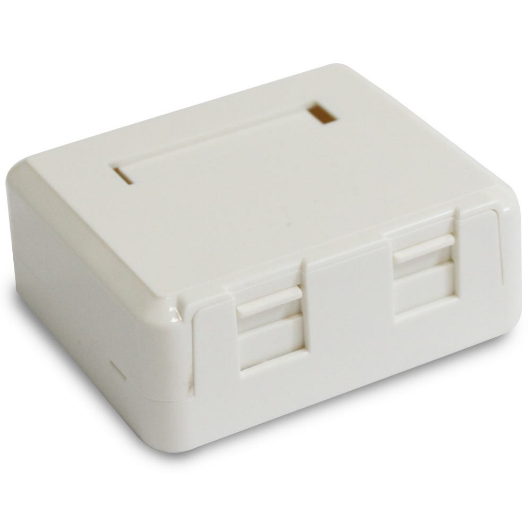                                                      Foto ilustrativa do item 21 – DAS CONDIÇÕES DE RECEBIMENTO1.1 – Nos termos dos artigos 73 a 76 da Lei Federal nº 8.666/93, o objeto será recebido:1.1.1 – Provisoriamente, no ato da entrega do(s) produto(s), para posterior verificação da conformidade do material com as especificações do objeto licitado;1.1.2 – Definitivamente, em até 10 (dez) dias úteis, contados do recebimento provisório dos materiais, após criteriosa inspeção e verificação de que o produto adquirido se encontra em perfeitas condições de utilização, além de atender às especificações do objeto contratado;1.1.3 – O recebimento definitivo dos materiais não exclui a responsabilidade da empresa a ser Contratada quanto aos vícios ocultos, ou seja, aqueles só manifestados quando da sua normal utilização por este Consórcio Público de Saúde, nos termos do Código de Defesa do Consumidor.1.2 – Todos os materiais deverão estar acondicionados em suas embalagens originais, nas quais constarão os dados referentes à identificação, à marca do respectivo fabricante, à data de fabricação e ao prazo de validade, entre outros. O acondicionamento dos materiais deverá estar em condições adequadas para proteger o conteúdo contra danos durante o transporte, sob condições que envolvam embarques, desembarques, transportes rodoviários, marítimos, ferroviários e/ou aéreos, sendo a empresa vencedora responsável até a entrega em seu destino final, sem ônus para o CISAMUSEP.1.3 – O CISAMUSEP poderá rejeitar, no todo ou em parte, os materiais fornecidos caso estejam em desacordo com o previsto nas especificações da solicitação de compra. Caso sejam insatisfatórios ou em desacordo, será lavrado Termo de Recusa, no qual se consignará as desconformidades. 1.5 – A licitante vencedora deverá efetuar a troca do(s) produto(s) que não atender(em) as especificações do objeto contratado no prazo de até 05 (cinco) dias corridos, a contar do recebimento da solicitação do Termo de Recusa.2 – DA FORMA E DO LOCAL DE ENTREGA 2.1 – A entrega deverá ser parcelada em 02 (duas) entregas:2.1.1 – A primeira entrega deverá ser realizada no prazo de até 10 (dez) dias após o recebimento da Nota de Empenho;2.1.2 – A segunda entrega, prevista para o mês de novembro de 2021, será solicitada por escrito pelo Fiscal do Contrato e deverá ser realizada no prazo de até 10 (dez) dias após a solicitação.2.2 – Os materiais deverão ser entregues na sede do CISAMUSEP, na Rua Pioneiro Antônio Paulo da Silva nº 1275, Jardim Ipanema, Maringá – PR, das 08h às 11h30min e das 14h às 16h30min, devendo a entrega ser agendada previamente, com antecedência mínima de 24 (vinte e quatro) horas, pelo telefone (44) 3123-8300 com o Fiscal do Contrato.3 – DAS OBRIGAÇÕES DA EMPRESA A SER CONTRATADA3.1 – Para realização da comunicação, a empresa a ser Contratada deverá manter junto do CISAMUSEP pelo menos 01 (um) número de telefone móvel e 01 (um) fixo, e 01 (um) endereço de correio eletrônico (e-mail) sempre atualizados, com o intuito de estabelecer um sistema de comunicação eficiente.3.2 – Responsabilizar-se por quaisquer danos pessoais ou materiais decorrentes de dolo ou culpa de seus empregados e/ou prepostos.4 – DA GARANTIA4.1 – Os prazos e as condições de garantia dos produtos não especificados são as definidas pela legislação (Código Civil Brasileiro e Código de Defesa do Consumidor) em vigor.5 – OBSERVAÇÕES5.1 – Os produtos deverão ser novos e de 1º qualidade;5.2 – Quando da efetivação da compra, a empresa vencedora deverá emitir a Nota Fiscal de acordo com a solicitação de entrega dos produtos e especificações previstas no item 20 e seus subitens;5.3 – Tipo de Licitação: Menor Preço Por Item;5.4 – Validade da proposta: 60 (sessenta) dias;5.5 – Os fornecedores deverão constar na proposta a MARCA dos produtos;5.6 – Havendo qualquer discordância entre a descrição do CATMAT e a do Edital, prevalece a descrição do item e unidade de medida constante no Edital.Maringá (PR), em ____ de__________ de 2021.___________________________________________Nome e Assinatura do representante legal da empresa proponente(Carimbo da Empresa)ANEXO IIModelo de Declaração Unificada de Cumprimento dos Requisitos Habilitatórios, de Idoneidade e de Não Existência de Trabalhador Criança ou Adolescente.Ao PREGOEIRO do Consórcio Público Intermunicipal de Saúde do Setentrião Paranaense – CISAMUSEPPREGÃO Nº 13/2021.MODALIDADE: PREGÃO ELETRÔNICO	A Empresa __________________, devidamente inscrita no CNPJ nº ________________, com endereço na Rua ______________________, nº______, CEP _________ na cidade de __________ Estado do _________, telefone (___) _____-_______ por intermédio de seu representante legal, o(a) Sr.(a) __________________________, portador(a) da Carteira de Identidade nº ___________e do CPF nº _________________, DECLARA expressamente que:I – A referida empresa cumpre plenamente os requisitos de habilitação exigidos no respectivo edital de licitação.II – A referida empresa não foi declarada inidônea para licitar ou contratar com o Poder Público, em qualquer de suas esferas.III – A referida empresa cumpre o disposto no inciso XXXIII do artigo 7º da Constituição Federal, não empregamos menores de dezoito anos em trabalho noturno, perigoso ou insalubre e nem menores de dezesseis anos, em qualquer trabalho, salvo na condição de aprendiz, a partir dos quatorze anos de idade.IV – Comprometo-me a manter durante a execução do contrato, em compatibilidade com as obrigaçõesassumidas, todas as condições de habilitação e qualificação exigidas na licitação._______________, em ____ de _______________ de 2021._____________________________________________________Nome e Assinatura do representante legal da empresa proponente(Carimbo da Empresa)ANEXO IIIModelo de Declaração de Microempresa ou Empresa de Pequeno PorteAo PREGOEIRO do Consórcio Público Intermunicipal de Saúde do Setentrião Paranaense – CISAMUSEPPREGÃO Nº 12/2021.MODALIDADE: PREGÃO ELETRÔNICO		A Empresa __________________, devidamente inscrita no CNPJ nº ________________, com endereço na Rua ______________________, nº______, CEP _________ na cidade de __________ Estado do _________, telefone (___) _____-_______ por intermédio de seu representante legal, o(a) Sr.(a) __________________________, portador(a) da Carteira de Identidade nº ___________e do CPF nº _________________, declara para os fins de direitos que a referida empresa se enquadra na condição de Microempresa ou Empresa de Pequeno Porte, nos termos da Lei Complementar nº 123/2006, alterada pela Lei Complementar nº 147/2014, bem assim que inexistem fatos supervenientes que conduzam ao seu desenquadramento desta situação. 	OBS: Anexar Certidão simplificada emitida e registrada pela respectiva junta comercial, ou documento equivalente, indicando a condição de ME ou EPP, devidamente atualizada, ou seja, com data não superior a 90 dias._______________, em ____ de _______________ de 2021._____________________________________________________Nome e Assinatura do representante legal da empresa proponente(Carimbo da Empresa)A não apresentação desta declaração implicará na perda do direito do tratamento diferenciado dos benefícios da Lei Complementar nº 123/2006 alterada pela Lei Complementar nº 147/2014. ANEXO VIMINUTA DE CONTRATO Nº _____/2021CONTRATO DE FORNECIMENTO DE MATERIAIS DE INFORMÁTICA UTILIZADOS NO CISAMUSEP QUE ENTRE SI CELEBRAM O CONSÓRCIO PÚBLICO INTERMUNICIPAL DE SAÚDE DO SETENTRIÃO PARANAENSE – CISAMUSEP E A EMPRESA __________________________________.O CONSÓRCIO PÚBLICO INTERMUNICIPAL DE SAÚDE DO SETENTRIÃO PARANAENSE – CISAMUSEP, pessoa jurídica sob forma de Consórcio Público com personalidade jurídica de direito privado, sem fins econômicos nos termos da Lei Federal nº 11.107/2005, situado na Rua Adolpho Contessotto, nº 620, Zona 28, na cidade de Maringá/PR, CEP 87.053-285, inscrito no CNPJ sob nº 04.956.153/0001-68, neste ato representado por seu Secretário Executivo, Sr. Janilson Marcos Donasan, brasileiro, separado judicialmente, gestor público, portador da CI/RG nº 3.971.966-5 SSP/PR, inscrito no CPF/MF sob nº 528.229.409-59, residente e domiciliado em Sarandi/PR, a seguir denominado CONTRATANTE, e a empresa ___________________________, pessoa jurídica de direito privado, situado a ______________________, bairro, na cidade de ___________, CEP_______, telefone (__) ______________, inscrita no CNPJ sob nº _______________________________, neste ato representada pelo (a) Sr(a). _______________________________________, nacionalidade, estado civil, profissão, portador(a) da CI/RG nº ______________________ e inscrito(a) no CPF/MF sob nº __________________________, residente e domiciliado(a) em ___________/__, a seguir denominada CONTRATADA, acordam e ajustam firmar o presente Contrato, nos termos da Lei Federal nº 10.520, de 17 de julho de 2002 e suas alterações, e subsidiariamente Lei Federal nº 8.666 de 21 de junho de 1993, suas alterações e demais legislações aplicáveis, assim como pelas condições das Consultas de Preço nº 34/2021, pelos termos da proposta da CONTRATADA datada de ________, Pregão nº 13/2021, realizado na forma Eletrônica, e pelas Cláusulas a seguir expressas, definidoras dos direitos, obrigações e responsabilidades das partes.CLÁUSULA PRIMEIRA – OBJETO	O objeto da presente contratação é o fornecimento de Materiais de Informática utilizados no CISAMUSEP, conforme as quantidades e especificações estabelecidas no Edital nº 13/2021 e proposta comercial anexa.	Subcláusula Única – Integram e complementam o presente Termo Contratual, para todos os fins de direito, obrigando as partes em todos os seus termos, as condições expressas no Edital de PREGÃO nº 13/2021, juntamente com seus anexos e a proposta da CONTRATADA datada de __/__/____.CLÁUSULA SEGUNDA – REGIME DE EXECUÇÃOA execução do presente Contrato dar-se-á sob a forma de execução indireta, em regime de entrega prevista em duas etapas, sendo a 1ª etapa com entrega imediata e a 2ª entrega prevista para o mês de novembro de 2021, respectivamente, conforme relação abaixo:I - 1ª Etapa – Entrega dos itens _____________________ e ___, deverá ser realizada no prazo de até 10 (dez) dias após a entrega da Nota de Empenho ao adjudicatário nas quantidades e especificações contidas no Anexo I deste Contrato.II - 2ª Etapa – Entrega dos itens _____________________ e ___, prevista para ser realizada no mês de novembro de 2021, após emissão de solicitação escrita pelo Fiscal do Contrato, ficando estabelecido para entrega o prazo de até 10 (dez) dias contados a partir da solicitação, nas quantidades e especificações contidas no Anexo II deste Contrato.Subcláusula Primeira – Os materiais deverão ser entregues na sede do CONTRATANTE, na Rua Pioneiro Antônio Paulo da Silva nº 1275, Jardim Ipanema, Maringá – PR, das 08h às 11h30min e das 14h às 16h30min, devendo a entrega ser agendada previamente, com antecedência mínima de 24 (vinte e quatro) horas, pelo telefone (44) 3123-8300 com o Fiscal do Contrato.Subcláusula Segunda – Nos termos dos artigos 73 a 76 da Lei Federal nº 8.666/93, o objeto será recebido:a) Provisoriamente, no ato da entrega do(s) produto(s), para posterior verificação da conformidade do material com as especificações do objeto licitado;b) Definitivamente, em até 10 (dez) dias úteis, contados do recebimento provisório dos materiais, após criteriosa inspeção e verificação de que o produto adquiridos se encontra em perfeitas condições de utilização, além de atender às especificações do objeto contratado;c) O recebimento definitivo dos materiais não exclui a responsabilidade da CONTRATADA quanto aos vícios ocultos, ou seja, aqueles só manifestados quando da sua normal utilização pelo CONTRATANTE, nos termos do Código de Defesa do Consumidor.Subcláusula Terceira – Todos os materiais deverão estar acondicionados em suas embalagens originais, nas quais constarão os dados referentes à identificação, à marca do respectivo fabricante, à data de fabricação e ao prazo de validade, entre outros. O acondicionamento dos materiais deverá estar em condições adequadas para proteger o conteúdo contra danos durante o transporte, sob condições que envolvam embarques, desembarques, transportes rodoviários, marítimos, ferroviários e/ou aéreos, sendo a CONTRATADA responsável até a entrega em seu destino final, sem ônus para o CONTRATANTE.Subcláusula Quarta – O CONTRATANTE poderá rejeitar, no todo ou em parte, os materiais fornecidos caso estejam em desacordo com o previsto nas especificações do Termo de Referência. Caso sejam insatisfatórias ou em desacordo, será lavrado Termo de Recusa, no qual se consignará as desconformidades.Subcláusula Quinta – A CONTRATADA deverá efetuar a troca do(s) produto(s) que não atender(em) as especificações do objeto contratado no prazo de até 05 (cinco) dias corridos, a contar do recebimento da solicitação do Termo de Recusa.Subcláusula Sexta – O prazo de entrega poderá ser revisto nas hipóteses indicadas no art. 57, § 1º da Lei Federal nº 8.666/93.	Subcláusula Sétima – Será designado funcionário da Comissão de Recebimento de Compras e Serviços conforme Resolução nº 12/2021 para exercer a fiscalização e o acompanhamento do objeto deste Contrato nos termos disciplinados nos arts 58, inciso III e 67 da Lei Federal nº 8.666/93, e de acordo com o estabelecido no Edital.CLÁUSULA TERCEIRA – VALOR CONTRATUALPela execução do objeto ora contratado, o CONTRATANTE pagará à CONTRATADA o valor global de R$ ________ (________), sendo a primeira entrega no valor de R$ ________ (________) e a segunda entrega no valor de R$ ________ (________).Subcláusula Primeira – O preço do objeto contratado terá um prazo de validade de 01 (um) ano, contado a partir da data da entrega da Nota de Empenho à CONTRATADA. Subcláusula Segunda – Todas as despesas com frete/transporte, mão de obra, seguros, deslocamento, garantia, alimentação, hospedagem, equipamentos, treinamentos, tributos e/ou contribuições e quaisquer outros encargos indispensáveis ao perfeito cumprimento das obrigações decorrentes deste Contrato são de responsabilidade da CONTRATADA.CLÁUSULA QUARTA – CONDIÇÕES DE PAGAMENTOO pagamento será efetuado após o recebimento definitivo de cada entrega, por meio de Transferência ou Boleto Bancário, no prazo de até 05 (cinco) dias úteis após a conferência dos materiais e da Nota Fiscal devidamente conferida por membro da Comissão de Recebimento de Bens e Serviços do CONTRATANTE.Subcláusula Primeira – A CONTRATADA deverá faturar a Nota Fiscal em nome do Consórcio Público Intermunicipal de Saúde do Setentrião Paranaense - podendo ser abreviado, da seguinte forma - Consórcio P. Int. de Saúde do Set. Pr, inscrito no CNPJ sob nº 04.956.153/0001-68, com sede na Rua Adolpho Contessotto, nº 620, Zona 28, Maringá/PR, CEP 87053-285, bem como informar no corpo da respectiva Nota Fiscal os dados bancários (Banco, Agência e Número da Conta Corrente) em nome da pessoa jurídica para efetivação do pagamento.	Subcláusula Segunda – A Nota Fiscal deverá discriminar o produto, a quantidade, a marca, os valores unitários e totais de cada item. A empresa deverá mencionar na respectiva Nota Fiscal o número, a modalidade da Licitação e o número do Empenho.Subcláusula Terceira – A CONTRATADA fica obrigada a repassar ao CONTRATANTE, na proporção correspondente, eventuais reduções de preços decorrentes de mudança de alíquotas de impostos incidentes sobre o fornecimento do objeto em função de alterações na legislação pertinente.Subcláusula Quarta – No caso de constatação de erros ou irregularidades do documento fiscal, o prazo de pagamento será suspenso e somente voltará a fluir após a apresentação de nova Nota Fiscal/Boleto Bancário correto(a).Subcláusula Quinta – No caso de abertura de procedimento administrativo referente à aplicação das sanções previstas na Cláusula Décima deste Contrato, o prazo de pagamento será suspenso e somente voltará a fluir após a decisão do referido processo.CLÁUSULA QUINTA – RECURSO FINANCEIRO	As despesas decorrentes do presente Contrato correrão à conta do seguinte recurso financeiro: dotação orçamentária: nº 01.001.10.302.0003.2004.3.3.90.30.00.00 – Material de Consumo e nº 01.001.10.123.0001.2001.3.3.90.30.00.00 – Material de Consumo.CLÁUSULA SEXTA – CRITÉRIO DE REAJUSTE	Os preços estabelecidos no presente Contrato não sofrerão reajustes, salvo se alterada a legislação e nas condições desta. Somente nesta hipótese, os valores serão corrigidos conforme índice IPCA/IBGE ou qualquer outro que venha substituí-lo durante o período.CLÁUSULA SÉTIMA – REVISÃO DE PREÇOS	Os preços poderão ser revistos desde que comprovado o desequilíbrio econômico-financeiro inicial do Contrato, na hipótese de sobrevirem fatos imprevisíveis ou previsíveis, porém de consequências incalculáveis, retardadores ou impeditivos da execução do ajustado, ou ainda em caso de força maior, caso fortuito ou fato do príncipe, configurando álea econômica extraordinária ou extracontratual.	Subcláusula Única – Quaisquer tributos ou encargos legais criados, alterados ou extintos, bem como a superveniência de disposições legais, quando ocorridos após a assinatura do Contrato, de comprovada repercussão nos preços contratados, implicarão na revisão deste para mais ou para menos, conforme o caso.CLÁUSULA OITAVA – DO PRAZO DE VIGÊNCIA	A vigência contratual será de 12 (doze) meses contados a partir da assinatura do Contrato, sendo que o prazo de execução do contrato será vinculado à entrega dos produtos.	Subcláusula Primeira – Caso o Contrato seja aditado, o CONTRATANTE terá direito às mesmas condições do Contrato aos seus aditivos.CLÁUSULA NONA – DIREITOS E RESPONSABILIDADES DAS PARTESConstituem direitos do CONTRATANTE receber o objeto deste Contrato nas condições avençadas e da CONTRATADA perceber o valor ajustado na forma e prazo convencionados. Os direitos das partes encontram-se inseridos na Lei Federal nº 8.666/93 e suas alterações; Lei Federal nº 8.078/90 – Código de Defesa do Consumidor e supletivamente no Código Civil Brasileiro.	Subcláusula Primeira – Constituem obrigações da CONTRATANTE:Efetuar o pagamento ajustado; Dar à CONTRATADA as condições necessárias à regular execução do Contrato.Subcláusula Segunda – Constituem obrigações da CONTRATADA:Fornecer o objeto contratado na forma ajustada; Atender aos encargos trabalhistas, previdenciários, fiscais e comerciais decorrentes da execução do presente Contrato;Manter durante toda a execução do Contrato todas as condições de regularidade fiscal exigidas na contratação, em especial: Certidão Negativa de Débitos Relativos aos Tributos Federais e à Dívida Ativa da União e Certificado de Regularidade do FGTS exigidos para a realização do pagamento;Apresentar, sempre que solicitado, durante a execução do Contrato, documentos que comprovem estarem cumprindo a legislação em vigor quanto às obrigações assumidas na licitação, em especial, encargos sociais, trabalhistas, previdenciários, tributários, fiscais e comerciais;Reparar, corrigir, remover ou substituir, às suas expensas, no total ou em parte, o objeto do presente Contrato, em que se verificarem vícios, defeitos ou incorreções;Responsabilizar-se por quaisquer danos pessoais ou materiais decorrentes de dolo ou culpa de seus empregados e/ou prepostos;Permitir a fiscalização dos serviços contratados, pelo Fiscal do Contrato prestando todos os esclarecimentos solicitados e atendendo às reclamações formuladas por escrito;Comunicar ao CONTRATANTE de forma detalhada, qualquer eventualidade ou ocorrência que prejudique o fornecimento do objeto;Designar um funcionário responsável por todo o processo de comunicação com o CONTRATANTE;Manter junto ao CONTRATANTE pelo menos 01 (um) número de telefone móvel e 01 (um) fixo, e 01 (um) endereço de correio eletrônico (e-mail) sempre atualizados, com o intuito de estabelecer um sistema de comunicação eficiente.CLÁUSULA DÉCIMA – SANÇÕES ADMINISTRATIVAS	Subcláusula Primeira – Pela inexecução total ou parcial, o Consórcio Público Intermunicipal de Saúde do Setentrião Paranaense – CISAMUSEP, garantida a ampla defesa, poderá aplicar à CONTRATADA as sanções previstas no art. 7º da Lei Federal nº 10.520/2002, e, subsidiariamente, aquelas previstas no artigo 87, da Lei Federal nº 8.666/93, e multa correspondente a 20% (vinte por cento) sobre o valor total do objeto.	Subcláusula Segunda – Para fins de imposição de penalidades são consideradas infrações as condutas abaixo elencadas, sendo certo que o rol abaixo é exemplificativo, podendo outras ocorrer, e da mesma forma serão passíveis de punição conforme prevê as disposições normativas que regem a matéria:	Subcláusula Terceira – As penalidades aplicadas deverão sempre ser precedidas do devido processo legal, garantindo ao infrator o contraditório e a ampla defesa, cujo procedimento a ser observado será o previsto na Lei Federal nº 8.666/93.	Subcláusula Quarta – Para aplicação das penalidades deverão ser observados os princípios da proporcionalidade e da razoabilidade, devendo ser considerados no momento do julgamento a gravidade da conduta do infrator, bem como o resultado lesivo dela decorrente.	Subcláusula Quinta – As multas aplicadas serão deduzidas do valor do saldo remanescente do Contrato que ainda não foi repassado para a CONTRATADA, sendo que na ausência de saldo, a multa deverá ser paga no prazo de até 15 (quinze) dias, contados da notificação oficial, e não o sendo feito poderá ser cobrada pela via judicial.	Subcláusula Sexta – As sanções previstas neste instrumento são independentes, podendo ser aplicadas de forma isolada ou, em casos de multas, cumulativamente com outras de maior gravidade.CLÁUSULA DÉCIMA PRIMEIRA – RESCISÃO	O presente Contrato poderá ser rescindido caso ocorram quaisquer dos fatos elencados no art. 78 e seguintes da Lei Federal nº 8.666/93.	Subcláusula Única – A CONTRATADA reconhece os direitos do CONTRATANTE, em caso de rescisão administrativa prevista no art. 77, da Lei Federal nº 8.666/93.CLÁUSULA DÉCIMA SEGUNDA – ACRÉSCIMO OU SUPRESSÃO	No interesse da Administração, o valor do Contrato decorrente desta licitação poderá ser acrescido ou reduzido em até 25% (vinte e cinco por cento), com o aumento ou supressão dos quantitativos correspondentes, sem que disso resulte para a CONTRATADA o direito a qualquer reclamação ou indenização.CLÁUSULA DÉCIMA TERCEIRA – DA GARANTIA	Os prazos e as condições de garantia dos produtos não especificados são as definidas pela legislação (Código Civil Brasileiro e Código de Defesa do Consumidor) em vigor.CLÁUSULA DÉCIMA QUARTA – LEGISLAÇÃO APLICÁVEL	O presente instrumento contratual rege-se pelas disposições expressas na Lei Federal nº 10.520/2002 e subsidiariamente Lei Federal nº 8.666/93, suas alterações, demais legislações aplicáveis e pelos preceitos de direito público, aplicando-se lhe supletivamente os princípios da Teoria Geral dos Contratos e as disposições de direito privado.CLÁUSULA DÉCIMA QUINTA – DA INTEGRIDADE E DAS MEDIDAS ANTICORRUPÇÃO	Subcláusula Primeira – As partes se obrigam, sob as penas previstas neste Contrato e na legislação aplicável, a observar e cumprir rigorosamente todas as leis cabíveis, incluindo, mas não se limitando, a legislação brasileira anticorrupção e a legislação brasileira contra a lavagem de dinheiro.	Subcláusula Segunda – Para a execução deste Contrato, nenhuma das partes poderá oferecer, dar ou se comprometer a dar a quem quer que seja, ou aceitar ou se comprometer a aceitar de quem quer que seja, tanto por conta própria quanto através de outrem, qualquer pagamento, doação, compensação, vantagens financeiras ou não financeiras ou benefícios de qualquer espécie que constituam prática ilegal ou de corrupção sob as leis de qualquer país, seja de forma direta ou indireta quanto ao objeto deste Contrato, ou de outra forma que não relacionada a este Contrato, devendo garantir, ainda, que seus prepostos e colaboradores ajam da mesma forma, sob de pena de rompimento do vínculo contratual e adoção das medidas sancionatórias cabíveis.CLÁUSULA DÉCIMA SEXTA – CASOS OMISSOS	Os casos omissos serão resolvidos à luz da Lei Federal nº 8.666/93, e dos princípios gerais de Direito Público.CLÁUSULA DÉCIMA SÉTIMA – FORO	Fica eleito o foro central da Comarca da Região Metropolitana de Maringá, Estado do Paraná para dirimir dúvidas ou questões oriundas do presente Contrato.	E por estarem justas e contratadas, as partes assinam o presente instrumento contratual, por si e seus sucessores, em 03 (três) vias iguais e rubricadas para todos os fins de direito, na presença das testemunhas abaixo. Maringá (PR), em ____ de ___________ de 2021.ItemDescriçãoUnid. Medida1ª entrega2ª entregaTotal1ABRAÇADEIRA DE NYLON NA COR PRETAPAC3---32CAIXA DE SOBREPOR COM DUAS SAÍDAS PARA CONETOR RJ45 FÊMEAUNID6---63CARTUCHO DE TONER Nº CF410A PRETOUNID---334CARTUCHO DE TONER Nº CE278AUNID60651255CARTUCHO DE TONER N° CF226AUNID---65656CONECTOR RJ45 CAT5E 8 VIAS PARA CABO UTP, MACHO.UNID300---3007EQUIPAMENTO LOCALIZADOR E TESTADOR DE CABOS RJ45 E RJ11UNID1---18FITA ORGANIZADORA (ABRAÇADEIRA) PARA CABOSUNID15---159NOBREAK SENOIDAL OU SEMI-SENOIDAL COM POTÊNCIA DE 1500VAUNID1---110ORGANIZADOR DE CABOS ESPIRAL NA COR PRETAUNID20---2011SWITCH DE MESA 5 PORTAS 10/100MBPS (PADRÕES IEEE 802.3, IEEE 802.3U)UNID5---512SWITCH DE MESA 16 PORTAS 10/100MBPS (PADRÕES IEEE 802.3, IEEE 802.3U)UNID1---1INFRAÇÕESSANÇÃONão firmar o instrumento de contrato, quando convocado dentro do prazo previsto (até 05 dias úteis, a contar da data da convocação).Impedimento/Suspensão por até 02 anosFraudar o procedimento de licitação.Impedimento/Suspensão de 02 a 05 anosApresentar declaração ou informação falsa, bem como adulterar documentos.Impedimento/Suspensão de 02 a 05 anosNão promover a entrega do objeto da licitação no prazo estipulado no contrato ou no prazo designado pelo Contratante.Multa de 10% e/ou Impedimento/Suspensão por até 02 anosEntregar mercadoria em desacordo com o previsto no contrato, sem a prévia anuência do Contratante, acarretando, assim, atraso ou não entrega da mercadoria discriminada no contrato.Multa de 10% e/ou Impedimento/Suspensão por até 02 anosItemDescriçãoUnid.Quant.Preço UnitárioPreço TotalMarca1ABRAÇADEIRA DE NYLON NA COR PRETA, COM DIMENSÕES DE 200MMX2,5MM, PACOTE COM 100 UNIDADES.PAC3R$ 6,46R$ 19,38 2CAIXA DE SOBREPOR COM DUAS SAÍDAS PARA CONETOR RJ45 FÊMEA, NA COR BRANCA, COM PORTAS ANTI PÓ, EM TERMOPLÁSTICO, PARA INSTALAÇÃO EM PAREDE INTERNA SENDO QUE AS SAÍDAS DEVERÃO SER PARALELAS À PAREDE, DEVERÁ ACOMPANHAR 2 PARAFUSOS E FITA DUPLA FACE.UN6R$ 11,67R$ 70,023CARTUCHO DE TONER Nº CF410A PRETO, COMPATÍVEL COM A IMPRESSORA MULTIFUNCIONAL HP COLOR LASERJET M477FDW, COM CAPACIDADE PARA 2300 CÓPIAS.  EMBALADO EM CAIXA, CONSTANDO DADOS DE IDENTIFICAÇÃO E PROCEDÊNCIA, COM GARANTIA MÍNIMA DE 12 MESES A PARTIR DA DATA DE ENTREGA.UN3R$ 86,33R$ 258,994CARTUCHO DE TONER Nº CE278A, COMPATÍVEL COM A IMPRESSORA HP P1606 DN, COM CAPACIDADE PARA NO MÍNIMO 2100 CÓPIAS.  EMBALADO EM CAIXA, CONSTANDO DADOS DE IDENTIFICAÇÃO E PROCEDÊNCIA, COM GARANTIA MÍNIMA DE 12 MESES A PARTIR DA DATA DE ENTREGA.UN125R$ 30,23R$ 3.778,755CARTUCHO DE TONER N° CF226A, COMPATÍVEL COM A IMPRESSORA HP LASERJET PRO M402DNE, COM CAPACIDADE PARA, NO MÍNIMO, 3000 CÓPIAS. EMBALADO EM CAIXA, CONSTANDO DADOS DE IDENTIFICAÇÃO E PROCEDÊNCIA, COM GARANTIA MÍNIMA DE 12 MESES A PARTIR DA DATA DE ENTREGA.UN65R$ 43,88R$ 2.852,206CONECTOR RJ45 CAT5E 8 VIAS PARA CABO UTP, MACHO.UN300R$ 0,82R$ 246,007EQUIPAMENTO LOCALIZADOR E TESTADOR DE CABOS RJ45 E RJ11 CONTENDO UMA UNIDADE EMISSORA E OUTRA RECEPTORA DE SINAL, DEVENDO POSSUIR PELO MENOS UM BOTÃO OU CHAVE PARA LIGAR/DESLIGAR O EQUIPAMENTO, COM 9 NÍVEIS DE TESTE DE CONTINUIDADE (1 A 8 E G), ALÉM DE POSSUIR FUNÇÃO PARA IDENTIFICAR SE HÁ CONEXÃO ERRADA, CURTO-CIRCUITO OU CIRCUITO ABERTO E POLARIDADE. DEVERÁ VIR ACOMPANHADO DE CONECTOR DO TIPO “JACARÉ”, PLUGUE RJ11 E RJ45. O PRODUTO TAMBÉM DEVERÁ VIR ACOMPANHADO DE BATERIA OU PILHA RECARREGÁVEL NECESSÁRIA PARA O CORRETO FUNCIONAMENTO, BOLSA OU ESTOJO PARA ARMAZENAMENTO DO EQUIPAMENTO E MANUAL DO USUÁRIO EM PORTUGUÊS. GARANTIA MÍNIMA DE 12 MESES A PARTIR DA DATA DA ENTREGA.UN1R$ 138,42R$ 138,428FITA ORGANIZADORA (ABRAÇADEIRA) PARA CABOS FABRICADA EM VELCRO DUPLA FACE, COM DIMENSÕES DE 20MMX3MT (LXC) NA COR PRETA.UN15R$ 19,41R$ 291,159NOBREAK SENOIDAL OU SEMI-SENOIDAL COM POTÊNCIA DE 1500VA COM, NO MÍNIMO, AS SEGUINTES CARACTERÍSTICAS:BIVOLT AUTOMÁTICO;TENSÃO DE SAÍDA DE 115V/120V~;CINCO TOMADAS PADRÃO NBR 14136;INVERSOR SINCRONIZADO COM A REDE ELÉTRICA (SISTEMA PLL);ALARME AUDIOVISUAL PARA INDICAR AS CONDIÇÕES DO EQUIPAMENTO;PROTEÇÃO CONTRA SURTOS DE TENSÃO, CURTO-CIRCUITO, SUBTENSÃO E SOBRETENSÃO NA REDE ELÉTRICA;DEVERÁ PERMITIR QUE A BATERIA SEJA RECARREGADA MESMO COM O EQUIPAMENTO DESLIGADO;DEVERÁ REALIZAR UM TESTE AUTOMÁTICO AO LIGAR PARA VERIFICAÇÃO DAS CONDIÇÕES DO EQUIPAMENTO;FUNÇÃO TRUE RMS;UMA PORTA PARA COMUNICAÇÃO USB;CHAVE OU BOTÃO LIGA/DESLIGA TEMPORIZADO QUE EVITA DESLIGAMENTO ACIDENTAL;INDICAÇÃO VISUAL DE CONSUMO DE CARGA;GERENCIAMENTO DE BATERIA QUE SINALIZA QUANDO A BATERIA PRECISA SER SUBSTITUÍDA;GARANTIA MÍNIMA DE 12 MESES A PARTIR DA DATA DE ENTREGA.UN1R$ 1.192,09R$ 1.192,0910ORGANIZADOR DE CABOS ESPIRAL NA COR PRETA COM DIÂMETRO DE 2,5MM (1 POLEGADA) E COMPRIMENTO DE 10 METROS, FABRICADO EM POLIETILENO.UN20R$ 80,60R$ 1.612,0011SWITCH DE MESA 5 PORTAS 10/100MBPS (PADRÕES IEEE 802.3, IEEE 802.3U) DE AUTO NEGOCIAÇÃO (MDI/MIDX) FULL DUPLEX (PADRÃO IEEE 802.3X), BIVOLT. DEVE SUPORTAR CABEAMENTO UTP TIPO 5 E 5E. DEVE VIR ACOMPANHADO DE MANUAL DE INSTRUÇÕES EM PORTUGUÊS. GARANTIA MÍNIMA DE 12 MESES A PARTIR DA DATA DA ENTREGA.UN5R$ 81,67R$ 408,3512SWITCH DE MESA 16 PORTAS 10/100MBPS (PADRÕES IEEE 802.3, IEEE 802.3U) DE AUTO NEGOCIAÇÃO (MDI/MIDX) FULL DUPLEX (PADRÃO IEEE 802.3X), BIVOLT. DEVE SUPORTAR CABEAMENTO UTP TIPO 5 E 5E. DEVE VIR ACOMPANHADO DE MANUAL DE INSTRUÇÕES EM PORTUGUÊS. GARANTIA MÍNIMA DE 12 MESES A PARTIR DA DATA DA ENTREGA.UN1R$ 193,70R$ 193,70INFRAÇÕESSANÇÃONão firmar o instrumento de Contrato, quando convocado dentro do prazo previsto (até 05 dias úteis, a contar da data da convocação).Impedimento/Suspensão por até 02 anosFraudar o procedimento de licitação.Impedimento/Suspensão de 02 a 05 anosApresentar declaração ou informação falsa, bem como adulterar documentos.Impedimento/Suspensão de 02 a 05 anosNão promover a entrega do objeto da licitação no prazo estipulado no Contrato ou no prazo designado pelo CONTRATANTE.Multa de 10% e/ou Impedimento/Suspensão por até 02 anosEntregar mercadoria em desacordo com o previsto no Contrato, sem a prévia anuência do CONTRATANTE, acarretando, assim, atraso ou não entrega da mercadoria discriminada no Contrato.Multa de 10% e/ou Impedimento/Suspensão por até 02 anosConsórcio Público Intermunicipal de Saúde doSetentrião Paranaense – CISAMUSEPJanilson Marcos Donasan ___________________________CONTRATADATestemunhas:Nome: 	                                                                 Nome: 	Assinatura:	  Assinatura:CPF/MF:CPF/MF: 